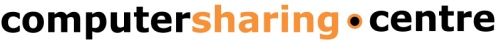 To cancel your lesson, call CENTRE CO-ORDINATOR
on 000 0000 0000
To cancel your lesson, call CENTRE CO-ORDINATOR
on 000 0000 0000
To cancel your lesson, call CENTRE CO-ORDINATOR
on 000 0000 0000
To cancel your lesson, call CENTRE CO-ORDINATOR
on 000 0000 0000
To cancel your lesson, call CENTRE CO-ORDINATOR
on 000 0000 0000
To cancel your lesson, call CENTRE CO-ORDINATOR
on 000 0000 0000
To cancel your lesson, call CENTRE CO-ORDINATOR
on 000 0000 0000
To cancel your lesson, call CENTRE CO-ORDINATOR
on 000 0000 0000
To cancel your lesson, call CENTRE CO-ORDINATOR
on 000 0000 0000
To cancel your lesson, call CENTRE CO-ORDINATOR
on 000 0000 0000
To cancel your lesson, call CENTRE CO-ORDINATOR
on 000 0000 0000
To cancel your lesson, call CENTRE CO-ORDINATOR
on 000 0000 0000
To cancel your lesson, call CENTRE CO-ORDINATOR
on 000 0000 0000
To cancel your lesson, call CENTRE CO-ORDINATOR
on 000 0000 0000
To cancel your lesson, call CENTRE CO-ORDINATOR
on 000 0000 0000
To cancel your lesson, call CENTRE CO-ORDINATOR
on 000 0000 0000
To cancel your lesson, call CENTRE CO-ORDINATOR
on 000 0000 0000
To cancel your lesson, call CENTRE CO-ORDINATOR
on 000 0000 0000
To cancel your lesson, call CENTRE CO-ORDINATOR
on 000 0000 0000
To cancel your lesson, call CENTRE CO-ORDINATOR
on 000 0000 0000
To cancel your lesson, call CENTRE CO-ORDINATOR
on 000 0000 0000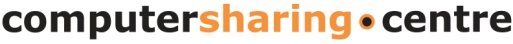 
To cancel your lesson, call CENTRE CO-ORDINATOR
on 000 0000 0000
To cancel your lesson, call CENTRE CO-ORDINATOR
on 000 0000 00004E0812© Computer Sharing Centre Ltd 2012www.computersharingcentre.com